СХЕМАрасположения земельного участка на кадастровом плане территорииУТВЕРЖДЕНАраспоряжениемадминистрации городаот __________ № ______Условный номер земельного участкаУсловный номер земельного участкаУсловный номер земельного участкаПлощадь участка: 378 кв. мПлощадь участка: 378 кв. мПлощадь участка: 378 кв. мОбозначение характерных точек границКоординаты, мКоординаты, мОбозначение характерных точек границXY1633725,6799379,942633725,6499381,803633725,9199387,554633729,8999388,275633730,9599394,496633731,4399400,717633731,5199406,118633731,5799410,179633731,5899410,3410633721,5299410,9411633720,4499411,0812633720,3299409,9013633719,0099400,1414633718,9799396,2315633717,9499385,2716633717,8499379,5617633720,0499379,4718633719,7999372,3419633725,5299372,3620633725,5699374,831633725,6799379,94Система координат: МСК 167 (зона 4)Система координат: МСК 167 (зона 4)Система координат: МСК 167 (зона 4)Кадастровый квартал: 24:50:0300134Кадастровый квартал: 24:50:0300134Кадастровый квартал: 24:50:0300134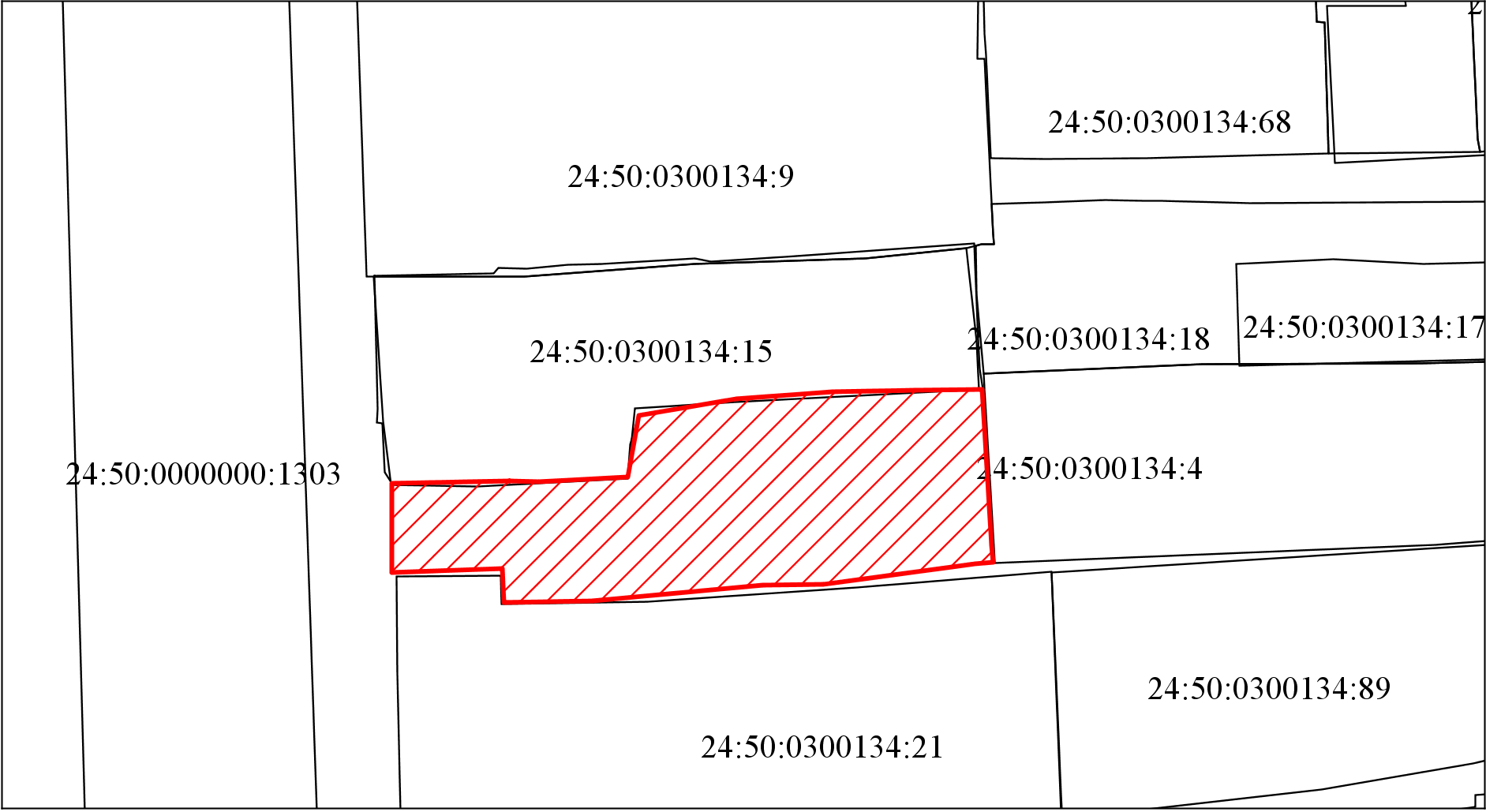 Масштаб 1:600Масштаб 1:600Масштаб 1:600     Условные обозначения: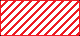 — испрашиваемый земельный участок     Условные обозначения:— испрашиваемый земельный участок     Условные обозначения:— испрашиваемый земельный участок